Открытые городские соревнования по спортивному туризму в закрытых помещенияхИнформационный бюллетень №1 
1. Место проведения: 15 января  г.Екатеринбург , ФОК УрФУ, ул.Фонвизина, д.52. Предварительная программа соревнований:3. Участники должны иметь сменную обувь!4. Группы стартуют в следующем порядке: сначала мужчины две попытки, затем женщины две попытки, после перерыва - юноши две попытки, девушки две попытки. В группе участники делятся пополам, первая половина идет на левую дистанцию, вторая – на правую. Затем половины меняются дистанциями (без перерыва).5. Для определения стартового порядка будет проведена принудительная жеребьевка. Первыми стартуют спортсмены, имеющие более высокую квалификацию. Внутри подгрупп (одинаковой квалификации) жеребьевка методом случайных чисел. 6. Старт будет осуществляться по освобождению обоих дистанций. В порядке стартового протокола.7. Участники, опоздавшие на старт, в том числе из-за опоздания на предстартовую проверку, на дистанцию не допускаются!8. Предварительный стартовый протокол будет выложен 14 января.  После комиссии по допуск будет изменен, согласно допуску спортсменов на соревнования.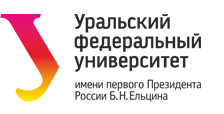 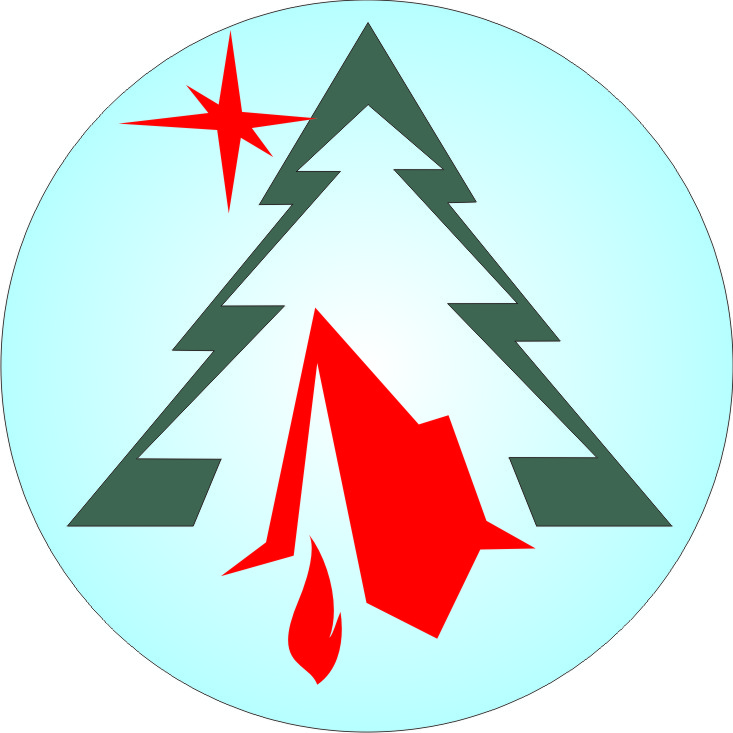 СООО «Федерация спортивного туризма – Туристско-спортивный союз»15 января  2017 годаг. Екатеринбург, УрФУ09:00-10:40Комиссия по допуску 10:30-11:00Открытие соревнований Судейская с представителями11:00-13:00Старт взрослой группы, мужчины, женщины (2 забега) 13:00-15:00 Старт юношеской группы, юноши, девушки (2 забега)16:00-16:30Награждение победителей